Opakovanie odčítania čísel v obore  do 6 1. Doplň chýbajúce čísla.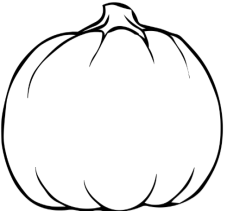 2. Znázorni príklad a vypočítaj (prečiarkni tekvice). 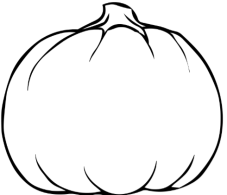 